Муниципальное бюджетное дошкольное образовательное учреждение детский сад № 5 «Колокольчик»(МБДОУ «Детский сад № 5»)Шверника  ул.,20, г. Саров Нижегородской области, 607189Тел.: (83130) 7-73-75; E-mail: info@ds5.edusarov.ru; https://ds5sarov.dounn.ru/ИНН/КПП 5254029757/525401001Дополнительная общеобразовательная общеразвивающая программа художественной направленности "Ритмика" Возраст обучающихся: 6-7 летСрок реализации: 11 месяцевАвтор - составитель: Рыжова Татьяна Алексеевнаг. Саров 2022 г.СодержаниеПояснительная записка.Направленность программы – художественная.Программа рассчитана для детей дошкольного возраста от 6 до 7 лет. Именно в этом возрасте у детей закладываются и развиваются очень быстро способности любого рода. Данная программа предназначена для гармоничного развития способностей воспитанников через хореографическое искусство. Хореография развивает чувство ритма, музыкальный слух у детей, помогает двигаться под музыку. Кроме того, занимаясь танцами, дети учатся доброжелательно относиться друг к другу, у них развивается чувство коллективного творчества. Через танец дети выражают душевное состояние, получают положительный эмоциональный заряд, энергию. Погружение в мир танца способствует психологическому раскрепощению ребенка, и таким образом через освоение своего собственного тела как выразительного инструмента у детей развивается музыкальный слух, потребность в импровизированном движении под музыку. Занятия танцем помогут сформировать правильную осанку, научат основам этикета и грамотной манеры поведения в обществе.Занятия танцевальной ритмикой, в отличие от физических нагрузок мягко и ненавязчиво в игровой форме научат детей ритмическим танцевальным движениям, танцевальным и музыкальным играм, основным позам классического танца, дыхательной гимнастике, через которые ребенок научится чувствовать музыку и психологически раскрепостится.Цель программы:Создание условий, способствующих развитию творческого потенциала      ребенка в процессе обучения основам хореографии, формировать у детей навыки хореографической пластики, музыкального ритма, творческих способностей в воплощении музыкально – двигательного образа.Актуальность:Новизна настоящей программы заключается в том, что в ней интегрированы такие направления, как ритмика, хореография, музыка, пластика, сценические движения. Материал преподносится в игровой, адаптированной для дошкольников форме.Отличительными особенностями программы являются: активное использование игровой деятельности для организации творческого процесса – значительная часть практических занятий. Педагогическая целесообразность программы заключается в поиске новых импровизационных и игровых форм, а также использование здоровье сберегающих технологий.Задачи:Продолжать знакомить детей с техникой танцев:Детского танца (элементы классического танца, эстрадного, бального, историко -            бытового):позиции ног: первая, шестая;позиции рук: подготовительная, первая, вторая, третья;полуприседание (Demi plie) и глубокое приседание (grand plie) в первой, второй и пятой позициях;вытягивание ноги на носок (battement tendu) крестом из пятой позиции (пятая позиция является основной для всех движений);маленькие броски крестом (battement jete);вытягивание ноги на полуприседании (вattement fondu) вперед – в сторону – назад);выбрасывание ноги (battement jete) с пятой позиции крестом без пауз на каждый такт;круговое движение ногой (Rond de jambe par terre) вперед – назад (En dedans, En dehors);маленькие позы: croisé, éffacée, ecarte вперед – назад;прыжки вверх с обеих ног в первой, второй и пятой позициях.Народно-сценического танца:каблук – носок (battement tendu), в характере русского танца.battement tendu с подниманием пятки опорной ноги и вынесением работающей ноги на носок вперед – в сторону –назад;balancez;прыжок с ноги на ногу (jete);прыжок с одной ноги на две (assemblé);pas de bourree;Port de bras в положении croisé, éffacée.Воспитывать у детей музыкальность, внимание, хореографическую память.Ожидаемые результаты освоения учебной программы:Организационно-педагогические условия.Формы организации деятельности воспитанников на занятии:Фронтальная.В парах.Групповая.Индивидуально–групповая.Ансамблевая.Хореографическая деятельность включает выполнение следующих заданий:музыкально-ритмические упражнения на освоение, закрепление музыкально-ритмических навыков и навыков выразительного движения;танцы: парные;игры: сюжетные, несюжетные с пением, музыкально-дидактические;хороводы;построения, перестроения;упражнения с предметами: лентами, мячами и пр.;задания на танцевальное и игровое творчество.Материал в программе расположен по степени нарастающей сложности, что способствует расширению круга знаний и умений воспитанников.Ритмико–гимнастические упражнения проводятся в начале образовательной деятельности, являются организующим моментом. Включают в себя ходьбу под музыку, бег под музыку, отработку танцевальных шагов. Служат для развития, укрепления и коррекции 8 различных групп мышц, исправления физических недостатков, таких как косолапость, шаркающая походка и т.д. В раздел входят упражнения на выработку координации движений, на коррекцию осанки, на пространственную ориентировку, на умение слушать музыку, распознавать ее характер и темп. В этот раздел входят упражнения с предметами. Упражнения и сопровождающие их музыкальные ритмы используются в порядке постепенного усложнения и строятся на чередовании различных музыкальных сигналов, строятся по высоте тона с чередованием темпа.Обучение танцам проводится в середине занятия, носит не только развивающий, но и познавательный характер. Разучивая танцы, пляски воспитанники знакомятся с их названиями, а также с основными движениями этих танцев. Овладевая простыми танцевальными движениями, воспроизводя их, дети приучаются различать разнохарактерные части музыкального произведения, передавать пластическое их содержание, точно начинать и заканчивать движение.Игры под музыку включают в себя разнообразные движения подражательного характера, раскрывающие содержание музыкального произведения. Сюда же относятся свободные формы движения, самостоятельно выбранные детьми, которые учат детей создавать свой музыкально-двигательный образ. Импровизация дает возможность находить нужное движение под непосредственным воздействием музыки.Структура занятия состоит из трех частей:I часть включает задания на умеренную моторную двигательную активность: построение, приветствие, комплекс упражнений для подготовки разных групп мышц к основной работе. По длительности – 1/3 часть общего времени занятия.II часть включает задания с большой двигательной активностью, разучивание новых движений. По длительности – 2/3 общего времени занятия.III часть включает музыкальные игры, творческие задания, комплекс упражнений на расслабление мышц и восстановление дыхания. По длительности – 2–3 минуты.Занятия проводятся в игровой форме. Элементы классического экзерсиса вводятся постепенно. При закреплении в обучении элементам экзерсиса вводятся дидактические музыкально-танцевальные игры.Методические приемы:Игровой метод. Основным методом обучения хореографии детей дошкольного возраста является игра, так как игра – это основная деятельность, естественное состояние детей дошкольного возраста. Игра является органическим компонентом образовательной деятельности, его игровым началом. Каждая ритмическая игра имеет в своей основе определенную цель, какое- либо задание.Метод аналогий. В программе обучения широко используется метод аналогий с животным и растительным миром (образ, поза, двигательная имитация), где педагог-режиссер, используя игровую атрибутику, образ, активизирует работу правого полушария головного мозга ребенка, его пространственно-образное мышление, способствуя высвобождению скрытых творческих возможностей подсознания.Словесный метод. Это беседа о характере музыки, средствах ее выразительности, объяснение методики исполнения движений, оценка.Практический метод заключается в многократном выполнении конкретного музыкально- ритмического движения.Наглядный метод – выразительный показ под счет, с музыкой.Материально –техническое обеспечение:Текущий контрольТекущий контроль проводится на каждом занятии. Этот оценка качества усвоения изученного материала на занятии каждым ребенком. Результат фиксируется в «Журнале посещаемости занятий» согласно критериям:Учебный план:УчеКалендарный учебный графикТематическое планирование содержания работыпо музыкально-ритмическому воспитанию детей 6-7 лет.Методические и оценочные материалы по промежуточной аттестации.Промежуточная аттестация освоения обучающимися дополнительной общеразвивающей образовательной программы «Ритмика» для детей 6-7 лет жизни проводится 2 раза в год по итогам завершения каждого модуля в форме мини-концертов. Ребёнку в течении мини-концерта предлагаются ритмические упражнения, построения, перестроения, танцевальные элементы и композиции, выполнение которых анализируется с помощью определённых критериев. Результат заносится в протокол (Приложение № 1,2), который хранится в методическом кабинете в течение одного года. Критерии оценки:Обработка результатов промежуточной аттестации:О - Программа освоена в полном объёме.Ч - Программа частично освоена.Н - Освоение программы находится на стадии формирования.Методика оценки уровня музыкального и психомоторного развития ребёнкапо дополнительным общеразвивающим образовательным занятиямпо программе «Ритмика» (по методике А.И. Бурениной)Музыкальность – способность воспринимать и передавать в движении образ и основные средства выразительности, изменять движения в соответствии с фразами, темпом и ритмом. Оценивается соответствие исполнения движений в музыке (в процессе самостоятельного исполнения – без показа педагога). Эмоциональность – выразительность мимики и пантомимики, умение передавать в мимике, позе, жестах разнообразную гамму чувств исходя из музыки и содержания композиции (страх, радость, удивление, настороженность, восторг, тревогу, нежность и т.д.), умение выразить свои чувства не только в движении, но и в слове. Оценивается по внешним проявлениям. Проявление некоторых характерологических особенностей ребёнка (скованность-общительность, экстраверсия - интроверсия). При подсчёте баллов этот параметр не учитывается.Творческие проявления – умение импровизировать под знакомую и незнакомую музыку на основе освоенных на занятиях движений, а также придумывать собственные, оригинальные. Оценивается в процессе наблюдения.Внимание – способность не отвлекаться от музыки в процессе движения.Память – способность запоминать музыку и движения.Подвижность (лабильность) нервных процессов – скорость двигательной реакции на изменение музыки.Координация, ловкость движений – точность, ловкость движений, координация рук и ног при выполнении упражнений (в ходьбе, общеразвивающих и танцевальных движениях); правильное сочетание движений рук и ног при ходьбе и при выполнении других видов движений.Гибкость, пластичность – мягкость, плавность и музыкальность движений рук и тела при выполнении движений. (Приложение № 3)Музыкальность.        умеет передавать характер музыки, самостоятельно начинает и заканчивает движение вместе с музыкой, меняет движения на каждую часть музыки.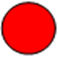                     в движениях выражается общий характер музыки, темп; начало и конец музыкального произведения совпадают не всегда.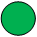 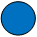 движения не отражают характер музыки и не совпадают с темпом, ритмом, с начало ми концом произведения.Эмоциональность. 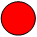 умеет ярко передавать мимикой, пантомимой, жестами радость, удивление, восторг, грусть исходя из музыки и содержания композиции, подпевает, приговаривает во время движения, помогая этим себе.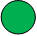 передаёт настроение музыки и содержание композиции характером движений без ярких проявлений мимики и пантомимики.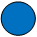   затрудняется в передаче характера музыки и содержания композиции движением, мимика бедная, движения невыразительные. Творческие проявления.          проявляет свои фантазии, придумывает свои варианты движения для передачи характера музыки, игрового образа, используя при этом выразительный жест и оригинальные движения; умеет исполнять знакомые движения в различных игровых ситуациях и под другую музыку. 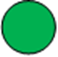         затрудняется в придумывании своих движений для передачи характера музыки, игрового образа, но прослеживается стремление к этому; исполняет знакомые движения под новую музыку.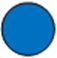          отказывается придумывать свои движения для передачи характера музыки, игрового образа, копирует движения других детей и взрослого, не может исполнять знакомые движения под новую музыку самостоятельно. Внимание. 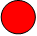  правильно выполняет танцевальную композицию от начала до конца самостоятельно.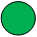  выполняет танцевальную композицию с некоторыми подсказками.затрудняется в выполнении танцевальной композиции из-за рассеянности внимания. Память. 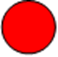 запоминает танцевальные движения, комплекс упражнений с 3-5 исполнений по показу педагога.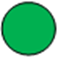  запоминает танцевальные движения, комплекс упражнений с 6-8 исполнений по показу педагога. –неспособен запомнить последовательность движений или нуждается в большем количестве показов (более 10).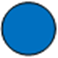 Подвижность (лабильность) нервных процессов. 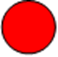 исполнение движений полностью соответствует музыке, её темпу, ритму, динамике, форме (норма - N).возбудимость (ускорение движений, переход от одного движения к другому без чёткой законченности предыдущего – перескакивание, суетливость).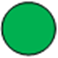 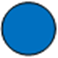 заторможенность (запаздывание, задержка и медлительность в движении).Координация, ловкость движений. 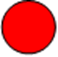 правильное и точное исполнение ритмических и танцевальных композиций, упражнений, правильное сочетание рук и ног при ходьбе.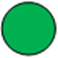           не всегда точное и правильное исполнение движений в композициях и упражнениях, некоторая раскоординированность рук и ног при ходьбе.затрудняется в выполнении движений, отсутствие координации рук ног при выполнении упражнений и танцевальных композиций.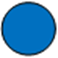 Гибкость, пластичность.  движения очень гибкие, пластичные в течение всего выполнения задания, полностью соответствуют характеру звучащей музыки и игровому образу.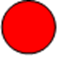 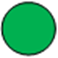  движения не всегда гибкие и пластичные, лишь временами соответствуют характеру музыки и образу (трудность в постоянном выполнении гибких, пластичных движений).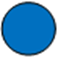         в движениях отсутствует гибкость, пластичность, нет соответствия характеру музыки и игровому образу. Список литературы:Барышникова Т. «Азбука хореографии» - М., 2000.Буренина А.И. «Ритмическая мозаика»; -СПб.: «Музыкальная палитра», 2001 г.Дрожжина Е.Ю., Снежкова М.Б. «Обучение дошкольников современным танцам. Методическое пособие. -М. Центр педагогического образования, 2013.Раевская Е.П., Руднева, С.Д., Соболева Г.Н., Ушакова З.Н. «Музыкально-двигательные упражнения в детском саду»; –М.: «Просвещение», 1984 г.Приложение № 1Муниципальное бюджетное дошкольное образовательное учреждениедетский сад № 5«Колокольчик»(МБДОУ «Детский сад № 5»)ул. Шверника, д.20, г. Саров Нижегородской области, 607189Тел.: (83130) 7-73-75; E-mail: info@ds5.edusarov.ru; http://ds5sarov.dounn.ru/ИНН/КПП 5254029757/525401001ПРОТОКОЛ № 1промежуточной аттестации по завершению Модуля 1дополнительной общеразвивающей образовательной программы «Ритмика» (для детей 6-7 лет)Форма проведения: наблюдениеПедагогический работник, реализующий дополнительную общеразвивающую программу:(ФИО)Дата проведения промежуточной аттестации: «	» января	года.Педагогический работник, реализующий дополнительную общеразвивающую программу:(ФИО)Приложение № 2Муниципальное бюджетное дошкольное образовательное учреждениедетский сад № 5«Колокольчик»(МБДОУ «Детский сад № 5»)ул. Шверника, д.20, г. Саров Нижегородской области, 607189Тел.: (83130) 7-73-75; E-mail: info@ds5.edusarov.ru; http://ds5sarov.dounn.ru/ИНН/КПП 5254029757/525401001ПРОТОКОЛ № 2промежуточной аттестации по завершению Модуля 2дополнительной общеразвивающей образовательной программы «Ритмика» (для детей 6-7 лет)Форма проведения: наблюдениеПедагогический работник, реализующий дополнительную общеразвивающую программу:(ФИО)Дата проведения промежуточной аттестации: «	» мая	года.Педагогический работник, реализующий дополнительную общеразвивающую программу:(ФИО)Приложение № 3Методика оценки уровня музыкального и психомоторного развития ребёнкапо дополнительным общеразвивающим образовательным занятиямпо программе «Ритмика» (по методике А.И. Бурениной)Подготовительная группа 6 - 7 летДата проведения: ____________________________ Сформированы Частично сформированыНе сформированыПринята:На заседании педагогического советаПротокол № Утверждена:Приказом от . № №Наименование№ страницы1Пояснительная записка32Актуальность33Цель программы34Задачи45Ожидаемые результаты рабочей программы56Организационно-педагогические условия реализации программы.67Формы организации деятельности воспитанников на занятии:68Материально –техническое обеспечение89Текущий контроль910Учебный план:911Календарный учебный график1312Тематическое планирование содержания работыпо музыкально-ритмическому воспитанию1813Методические и оценочные материалы по промежуточной аттестации4214Методика оценки уровня музыкального и психомоторного развития ребёнка4415Список литературы4816Приложение № 14917Приложение № 25018Приложение № 351Модуль 1                 1. Владеет техникой классического, эстрадного, бального, историко - бытового танца:позиции ног: первая, шестая;позиции рук: подготовительная, первая, вторая, третья;полуприседание (Demi plie ) и глубокое приседание (grand plie) в первой, второй и пятой позициях;вытягивание ноги на носок (battement tendu) крестом из пятой позиции (пятая позиция является основной для всех движений);маленькие броски крестом (battement jete).2. Владеет техникой народно-сценического танца:каблук – носок (battement tendu), в характере русского танца.battement tendu с подниманием пятки опорной ноги и вынесением работающей ноги на носок вперед – в сторону – назад;balancez.Модуль 2                  1. Владеет техникой классического, эстрадного, бального, историко - бытового танца:вытягивание ноги на полуприседании (вattement fondu) вперед – в сторону – назад);выбрасывание ноги (battement jete) с пятой позиции крестом без пауз на каждый такт;круговое движение ногой (Rond de jambe par terre) вперед – назад (En dedans, En dehors);маленькие позы: croisé, éffacée, ecarte вперед – назад;прыжки вверх с обеих ног в первой, второй и пятой позициях.2. Владеет техникой народно-сценического танца:прыжок с ноги на ногу (jete);прыжок с одной ноги на две ( assemblé);pas de bourree;Port de bras в положении croisé, éffacée.Форма работыГрупповое занятие (10-15 человек) с детьми подготовительной группы.Продолжительность занятия для детей 6-7 лет группа № 330 минут/академический час(30 минут образовательной деятельности)Продолжительность учебного годас 01.10.2022 г. по 31.08.2023 г.Зимние каникулыс 01.01.2023 г. по 08.01.2023 г.Объём часов курсаОбъём часов курсаКоличество занятий в неделю1 (для группы) вторая половина дняКоличество занятий в учебном году46Всего46Продолжительность учебного годас 01.10.2022 г. по 31.08.2023 г.Зимние каникулыс 01.01.2023 г. по 08.01.2023 г.№НаименованиеКоличество1Демонстрационный материал-игрушкиВ ассортименте – 16 шт.2Обручи пластмассовые16 шт.3Куклы 16 шт.4Палочки с лентами32 шт.5Цветы32 шт.6Мишура 32 шт.7Шарфы воздушные16 шт.8Платочки16 шт.9Палки гимнастические16 шт.10Декоративные листочки32 шт.№КритерииОбозначение:1Проблемы усвоения2Повышение мотивации обучающего к учебной деятельностиМесяц№Виды, формы деятельностиКоличество академических часов за учебный годМодуль 1Модуль 1Модуль 1Модуль 1Октябрь - март1«Неделя осеннего листопада»1Октябрь - март2«Осенняя ярмарка»1Октябрь - март3«Неделя осенней грусти»1Октябрь - март4«Осенний карнавал»1Октябрь - март5«Неделя осенних сказок»1Октябрь - март6Праздник «Первая снежинка»1Октябрь - март7«Неделя счастливых снеговиков»1Октябрь - март8«Путешествие в зимний лес»1Октябрь - март9«Неделя военно-спортивных игр»1Октябрь - март10«Белая неделя»1Октябрь - март11«Ожидание волшебного праздника ёлки»1Октябрь - март12«Новогодний карнавал»1Октябрь - март13«Прощай, ёлочка!»1Октябрь - март14«Неделя снежных фантазий»1Октябрь - март15«Неделя ледяных фигур»1Октябрь - март16«Неделя здоровья»1Октябрь - март17   Праздник «Масленица»1Октябрь - март18«Ожидание весны»1Октябрь - март19«Музыкальные подарки для бабушки и мамы»1Октябрь - март20«Неделя маминых улыбок»1Октябрь - март21«Встречаем птиц»1Октябрь - март22«Неделя капели и ручейков»1Октябрь - март23«Неделя весеннего ветерка»1Октябрь - март24Промежуточная аттестация в форме мини-концерта «Встречаем дорогих гостей»1Модуль 2Модуль 2Модуль 2Модуль 2Апрель- август1«Наши любимые игрушки»1Апрель- август2«Наши любимые песенки»1Апрель- август3Праздник «Первых цветов»1Апрель- август4Праздник «Весенних лучиков»1Апрель- август5Праздник «Воздушных шаров»1Апрель- август6Праздник «День памяти»1Апрель- август7Праздник «Одуванчиков»1Апрель- август8«Вот оно какое наше лето!» 1Апрель- август9«Волшебство перевоплощения»1Апрель- август10«Дружная команда»1Апрель- август11«Ветерок проказник»1Апрель- август12«Заколдованный лес»1Апрель- август13«Колокольчики»1Апрель- август14«Море волнуется раз»1Апрель- август15«На полянке»1Апрель- август16Неделя хороводов1Апрель- август17«Любимые сказки»1Апрель- август18«Солнышко лучистое»1Апрель- август19«Волшебники двора»1Апрель- август20«Раз, два, три!»121«Прощай лето»122Промежуточная аттестация в форме мини-концерта «До новых встреч»1ИтогоИтогоАкадемических часов46ИтогоИтогоДлительность одного занятия30 мин. ИтогоИтогоКоличество занятий в неделю / объем учебной нагрузки (мин.)1/30 мин.ИтогоИтогоКоличество занятий в месяц / объем учебной нагрузки (мин.)4/120 мин.ИтогоИтогоКоличество занятий в учебном году / объем учебной нагрузки (час/мин.)46/1380 мин.№п/ пТемаМодуль 1Модуль 1Модуль 1Модуль 1Модуль 1Модуль 1Модуль 1Модуль 1Модуль 1Модуль 1Модуль 1Модуль 1Модуль 1Модуль 1Модуль 1Модуль 1Модуль 1Модуль 1Модуль 1Модуль 1Модуль 1Модуль 1Модуль 1Модуль 1Модуль 1№п/ пТемаоктябрьоктябрьоктябрьоктябрьноябрьноябрьноябрьноябрьноябрьдекабрьдекабрьдекабрьдекабрьянварьянварьянварьянварьфевральфевральфевральфевральмартмартмартмарт№п/ пТемаIIIIIIIVIIIIIIIVVIIIIIIIVIIIIIIIVIIIIIIIVIIIIIIIV1«Неделя осеннего листопада»12«Осенняя ярмарка»13«Неделя осенней грусти»14«Осенний карнавал»15«Неделя осенних сказок»16Праздник «Первая снежинка»17«Неделя счастливых снеговиков»18«Путешествие в зимний лес»19«Неделя военно-спортивных игр»110«Белая неделя»111«Ожидание волшебного праздника ёлки»112«Новогодний карнавал»113«Прощай, ёлочка!»114«Неделя снежных фантазий»115«Неделя ледяных фигур»116«Неделя здоровья»117   Праздник «Масленица»118«Ожидание весны»119«Музыкальные подарки для бабушки и мамы»120«Неделя маминых улыбок»121«Встречаем птиц»122«Неделя капели и ручейков»123«Неделя весеннего ветерка»124Промежуточная аттестация в форме мини-концерта «Встречаем дорогих гостей»1Всего занятий за модуль242424242424242424242424242424242424242424242424№п/ пТемаМодуль 2Модуль 2Модуль 2Модуль 2Модуль 2Модуль 2Модуль 2Модуль 2Модуль 2Модуль 2Модуль 2Модуль 2Модуль 2Модуль 2Модуль 2Модуль 2Модуль 2Модуль 2Модуль 2Модуль 2Модуль 2Модуль 2№п/ пТемаапрельапрельапрельапрельмаймаймаймаймайиюньиюньиюньиюньиюльиюльиюльиюльавгуставгуставгуставгуставгуст№п/ пТемаIIIIIIIVIIIIIIIVVIIIIIIIVIIIIIIIVIIIIIIIVV25«Наши любимые игрушки»126«Наши любимые песенки»127Праздник «Первых цветов»128Праздник «Весенних лучиков»129Праздник «Воздушных шаров»130Праздник «День памяти»131Праздник «Одуванчиков»132«Вот оно какое наше лето!» 133«Ветерок проказник»134«Заколдованный лес»135«Колокольчики»136«Море волнуется раз»137«На полянке»138«Неделя хороводов»139«Любимые сказки»140«Солнышко лучистое»141«Волшебники двора»142«Раз, два, три!»143«Прощай лето»144Промежуточная аттестация в форме мини-концерта «До новых встреч»1Всего	занятий за модуль:Всего	занятий за модуль:22222222222222222222222222222222222222222222Всего	занятийза год:Всего	занятийза год:46464646464646464646464646464646464646464646Модуль 1Модуль 1Модуль 1Модуль 1ОктябрьОктябрьОктябрьОктябрь№неделиТема занятияЦели и задачи, краткое содержание занятияРепертуар / пособия1«Неделя осеннего листопада» Мониторинг.Развитие образного восприятия музыки, умения передавать в движениях нюансы: паузы, акценты. Легкий, отрывистый широкий бег. Разучить с детьми марш-вход в зал -1 часть (приглашение), 2 часть (поклон).Поупражнять детей в выполнении движений разминки на координацию движений.Учить с детьми подскоки, в продвижении и на месте, попадая правой ногой на счет РАЗ.Изучить с детьми комбинацию №1 с движением «ТВИСТ» и хлопками на припев танца «Шала-ла-ла под дождем»Развести первый куплет и выход детей на свои места в танце.Выбрать солистов, двух мальчиков на выход в начале танца на вступление.Учить с детьми марш- выход из зала с поклоном и приглашением.Мониторинг уровня музыкального и психомоторного развития воспитанников.Танец с зонтиками муз. А. Петрова, с осенними листиками, композиция«Осенний парк»муз. Е. ДогиМониторинг см. приложение.  Пособие: обручи.2«Осенняя ярмарка» Мониторинг.Развитие танцевального творчества в музыкально-ритмических играх и упражнениях. Закончить разводку марш-вход в зал с поклоном.Поупражнять детей в выполнении движений разминки на координацию движений.Поупражнять детей в выполнении подскоков на месте, попадая правой ногой на счет РАЗ.Поучить с детьми комбинацию №2 на 2 куплет с 3 pique и«ковырялочкой» танца «Шала-ла-ла под дождем».Соединить первый куплет- выход детей на свои места в танце с мальчиками солистами и 2 куплет.Упражнять детей в партерной гимнастике с passer - и piqueПродолжать учить с детьми марш- выход из зала с поклоном и приглашениемМониторинг уровня музыкального и психомоторного развития воспитанников.Танцевальные импровизации: подарки осени, танец овощей, грибочков, рябинокМониторинг см. приложение.Пособие: декоративные листочки.3«Неделя осенней грусти»Воспитание музыкальной отзывчивости на музыку: умение выражать в движениях спокойный неторопливый образ осени. Развитие слухового внимания. Закрепление двигательных навыков.Закрепить с детьми разводку марш-вход в зал с поклоном.Поупражнять детей в выполнении движений разминки общеразвивающего плана.Продолжать учить основную комбинацию №2 на 2 куплет с 3 pique и «ковырялочкой» к танцу «Шала-ла-ла поддождем».Учить комбинацию с левой ноги с выводом рук влево для твиста.Продолжать повторять первый и второй куплеты с твистом и с мальчиками солистами и припевом.Многократно повторить движения танца и отработать с методом проговаривания.Упражнять детей в партерной гимнастике с passer - и piqueПродолжать учить с детьми марш- выход из зала с поклоном и приглашениемТанец с зонтикамиУпражнение «Прыжки через лужицы», минорный вальс с осенними веточкамиПособие: платочки.4«Осенний карнавал»Подведение к импровизации движений под музыку на заданную тему. Развитие эмоциональной сферы.Продолжать учить с детьми марш-вход в зал с поклоном.Поупражнять детей в выполнении движений разминки с зонтиками.Повторить танец «Шала-ла-ла под дождем» до финала.Отработать финал танца «Шала-ла-ла под дождем».Отработать сольные куски в стиле брейк.Соединить все сольные кусочки солистов со 2 куплетом и финалом танца.Многократно повторить движения танца и отработать с методом проговаривания.Соединить все фигуры танца и повторять от начала до конца.Подготовить детей к выступлению с выходом.Продолжать учить с детьми марш- выход из зала с поклоном и приглашениеИгра «Ищи», эстафета«Перевези овощи»Пособие: шарфики.НоябрьНоябрьНоябрьНоябрь№Тема занятияЦели и задачи, краткое содержание занятияРепертуар/пособия1«Неделя осенних сказок»Подведение детей к пластической импровизации во время инсценирования знакомых сказок.Поучить с детьми марш- вход и поклон в испанском характере.Поупражнять в выполнении движений в разминке на координацию.Познакомить детей с новым музыкальным материалом танца «Испанская фантазия»Познакомить детей с новым хореографическим жанром — бальный танец, раздел латино-американские танцы.Начать разучивать основную комбинацию №1 с топом на пр. н. и руками в пр. сторону +3 шага влево.Поучить с детьми 3 шага в повороте в прав. и лев. стороны.Поучить с детьми поклон в испанском стиле – марш выход.Инсценирование русских народных сказок: «Колосок»,«Репка»Пособие: платочки.2Праздник«Первая снежинка».Развитие выразительности движений, мимики. Формирование умений передавать легкий воздушный образ снежинки.Поучить с детьми марш- вход и поклон в испанском характере.Поупражнять в выполнении движений на координацию в стиле латина.Повторить комбинации из танца №1и №2. танца«Испанская фантазия»Продолжать разучивать основную комбинацию №1 с топом на пр. н. и руками в пр. сторону.Продолжать учить 3 шага в повороте в прав. и лев. стороны.Многократное повторение и отработка с методом проговаривания.Поучить с детьми поклон в испанском стиле – марш выходВальс снежинокМузыкально-пластические этюды-импровизации с предметами.Пособие: мишура.3«Неделя счастливых снеговиков»Развитие тембрового слуха, чувства ритма: умения исполнять ритмическую пульсацию под умеренную мелодию, отмечать сильную долю в танце.Поучить с детьми марш- вход и поклон в испанском характере.Поупражнять в выполнении движений на координацию в стиле латина.Повторить комбинации из танца №1и №2. танца«Испанская фантазия»Продолжать разучивать основную комбинацию №1 с топом на пр. н. и руками в пр. сторону.Продолжать учить 3 шага в повороте в прав. и лев. стороны.Многократное повторение и отработка с методом проговаривания.Поучить с детьми поклон в испанском стиле – марш выходТанец снеговиков муз. К. ВебераМассовые круговые пляскиПособие: платочки.4«Путешествие в зимний лес»Развитие музыкального настроения. Импровизация под музыкальные пьесы игрового характера.Поучить с детьми марш- вход и поклон в испанском характере.Повторить выученный материал…расстановку, комбинации из танца «Испанская фантазия» №1и №2.Отрабатывать основную комбинацию №1 с топом на пр. н. и руками в пр. сторону.Продолжать отрабатывать 3 шага в повороте в прав. и лев. стороны.Развести выход мальчиков испанской проходке с хлопками на разные стороны.Продолжать учить детей поклону в испанском стиле – марш выход.Ворона сердится. Трусливый заяцПовторение танцаснеговиков, игра «Ловишки»  Пособие: обручи.5«Неделя военно-спортивных игр»Освоение перестроений на марше. Различение маршевой музыки разного характера: спортивный, военный, шуточный.Учить детей выполнять марш-вход в зал с поклоном из танца «полонез».Продолжать отрабатывать постановку в 5 поз. Ног.Продолжать учить новый шаг-выход к танцу «Полонез» Начать учить комбинацию выхода с пассе из танца «Улетай. туча» по линиям.Разучить основную комбинацию из танца «Улетай туча» с шоссе…..и зонтиками.Упражнять в многократном повторении и отработке с методом проговаривания.Упражнять детей в движениях партерной гимнастики для отработки passer.Продолжать учить детей поклону-маршу- выходуВоенный марш Г.Свиридова, Цирковой маршИ.Дунаевского, песня " Физкультура" Ю.Чичкова.Пособия: мишура.	Декабрь	Декабрь	Декабрь	Декабрь№Тема занятияЦели и задачи, краткое содержание занятияРепертуар1«Белая неделя»Развитие музыкального восприятия: музыкального настроения, игрового образа, учит передавать разнообразные оттенкизвучания в движениях.Продолжать учить с детьми марш- вход и поклон в испанском характере.Поупражнять в движениях разминки на координацию«Счастливые снеговики».Повторить выученный материал…расстановку покартинке комбинации №1и №2 и выход мальчиков танца«Испанская фантазия»Отрабатывать основную комбинацию №1 с топом на пр.н. и 3 шага в повороте в прав. и лев. стороны.Развести выход девочек с двумя сольными комбинациями.Учить детей выполнять вращение на свои места по линиям.Соединить все выученные фигуры танца.Продолжать учить детей поклону в испанском стиле – марш выход.Парная пляска «Метелица», музыкальные игры и этюды, импровизация подклассическую музыку.Пособие: шарфики.2«Ожидание волшебного праздника ёлки»Закрепление навыков ориентировки в пространстве- хороводный шаг, сужение и расширение круга, выполнение различных плясовых движений.Продолжать учить с детьми марш - вход и поклон в испанском характере.Повторить выученный материал из танца до 2 куплета.Отрабатывать выход девочек с двумя сольными комбинациями.Начать разучивать комбинацию №3 с (клюшкой) из ча-ча- ча……… танца «Испанская фантазия».Развести 2 куплет: Комб. № 3+Выпады спиной друг к другу и с вращениями под рукой.Соединить все выученные фигуры танца.Упражнять детей в многократном повторении и отработке с методом проговаривания.Продолжать учить детей поклону в испанском стиле – марш выход.Новогодние хороводы, старинная полька, танец Вьюги.Пособие: шарфики, мшура.3«Новогодний карнавал»Воспитание коммуникативных навыков: произвольности поведения на утренниках, умения согласованно выполнять движения в общих плясках и хороводах.Продолжать учить с детьми марш- вход и поклон в испанском характере.Повторить выученный материал из танца.Отрабатывать выход девочек с двумя сольными комбинациями.Начать разучивать комбинацию №3 с (клюшкой) из ча-ча- ча танца «Испанская фантазия»Развести 2 куплет: комб. №3+Выпады спиной друг к другу и с вращениями под рукой.Соединить все выученные фигуры танца.Упражнять детей в многократном повторении и отработке с методом проговаривания.Продолжать учить детей поклону в испанском стиле – марш выход.Исполнение плясок по показу и самостоятельно, игра «Найди пару».Пособие: ленты на палочках.4«Прощай, ёлочка!»Закрепление радостных праздничных впечатлений. Развитие танцевального творчества.Продолжать учить с детьми марш- вход и поклон в испанском характере.Повторить выученный материал из танца «Испанская фантазия» со 2 куплетом.Откорректировать все сложные фигуры и комбинацию №3 с (клюшкой) из ча-ча- ча…Продолжать корректировать 2 куплет с выпадами.Развести сольные куски с каруселью и вращением на стуле.Развести финал танца в парах (мальчик на лев. колене, дев. поставила пр. н. на пр. колено мал. в испанской позе).  Поставить антураж-подтанцовку.Соединить все выученные фигуры танца.Продолжать учить детей поклону в испанском стиле – марш выход.Репертуар на усмотрение педагога.Пособие: мишура.ЯнварьЯнварьЯнварьЯнварь№Тема занятияЦели и задачи, краткое содержание занятияРепертуар / пособия2«Неделя снежных фантазий»Развитие умений импровизировать под музыку с различными атрибутами. Развитие навыков ориентировки в пространстве: перестроение по кругу, парами лицом друг к другу и спиной, врассыпную, " змейкой" за ведущим.Учить детей выполнять марш-вход в зал с поклоном из танца «полонез».Упражнять в выполнении движений разминки«Музыкальные фантазии».Познакомить детей с новым музыкальным материалом к танцам «Полонез» и «Улетай туча».Продолжать учить 5 клас. поз. ног.Разучить поклон для мальчиков и девочек из полонеза.Разучить основную комбинацию из танца «Улетай, туча».Упражнять в многократном повторении и отработке с методом проговаривания.Продолжать учить детей поклону-маршу – выходу.Композиция и этюды: "Гномы", " Белоснежка", " Красная Шапочка",упражнения на перестроение под спокойную музыку.Пособия: куклы.3«Неделя ледяных фигур»Развитие танцевально-игрового творчества, умения самостоятельно находить движения в соответствии смузыкальным образом. Продолжение работы по развитию навыков ориентировки.Учить детей выполнять марш-вход в зал с поклоном из танца «полонез».Упражнять в выполнении движений разминки«Музыкальные фантазии».Познакомить детей с новым музыкальным материалом к танцам «Полонез» и «Улетай, туча».Продолжать учить 5 клас. поз. ног.Разучить поклон для мальчиков и девочек из полонеза.Разучить основную комбинацию из танца «Улетай, туча».Упражнять в многократном повторении и отработке с методом проговаривания.Продолжать учить детей поклону-маршу- выходу.Упражнение " Снеговик", игровые упражнения на основе 2ч формы: бег или ходьба, с окончаниеммузыки- замереть.Пособия: обручи.4«Неделя здоровья»Развитие основных общеразвивающих движений, укрепление осанки. Воспитание представления о здоровом образе жизни, привычки и потребности делать зарядку, заниматьсяфизкультурой.Учить детей выполнять марш-вход в зал с поклоном из танца «полонез».Продолжать разучивать поклоны.Отработать постановку в 5 поз. ног….Познакомить с новым шагом к танцу «Полонез».Начать учить комбинацию выхода с passer - из танца«Улетай туча».Разучить основную комбинацию из танца «Улетай, туча» с зонтиками.Упражнять в многократном повторении и отработке с методом проговаривания.Продолжать учить детей поклону-маршу- выходу.Музыкально-ритмические композиции сфизкультурнымиатрибутами: обручами, палками, мячами.Подвижные игры и эстафеты.Пособия: ленты на палочках.ФевральФевральФевральФевраль№Тема занятияЦели и задачи, краткое содержание занятияРепертуар / пособия1Праздник «Масленица».Приобщение к традиционной русской культуре. Развитие эмоциональной сферы детей, создание радостной атмосферы (психологического комфорта) на занятии средствами коммуникативных музыкальных игр, веселых плясок.Повторение топающего шага.Продолжать учить детей выполнять марш- вход в зал с поклоном из танца «полонез».Отрабатывать и закреплять выполнение поклонов. (танцевальный этикет).Продолжать отрабатывать постановку в 5 поз. ног…. Закрепить.Продолжать учить новый шаг-выход к танцу «Полонез».Начать учить комбинацию выхода с passer из танца«Улетай, туча» по линиям.Разучить основную комбинацию из танца «Улетай, туча» с шоссе…..и зонтиками.Упражнять в многократном повторении и отработке движений с методом проговаривания.Упражнять в выполнении движений партерной гимнастики для отработки passer.Продолжать учить детей поклону-маршу- выходу.Разучивание хороводов по показу, Коммуникативные танцы-игры: " Ручеёк с платочками, Игра в козлаПособия: платочки.2«Ожидание весны»Закрепление умений воспроизводить в движении ритмическую пульсацию, несложный ритмический рисунок, сильную долю. Закрепление: топающий шаг, присядка для мальчиков,кружение на топающем шаге.Продолжать учить детей выполнять марш- вход в зал с поклоном из танца «полонез».Отрабатывать и закреплять выполнение поклонов. (танцевальный этикет).Учить основную комбинацию №3 из танца «Улетай, туча» с шоссе и зонтиками.Начать учить осн.комб.№2 с гармошкой и поворотами с зонтиками.Упражнять в многократном повторении и отработке движений с методом проговаривания.Упражнять в выполнении движений партерной гимнастики для отработки passer.Продолжать учить детей поклону-маршу выходу.Музыкально-ритмическая композиция " Красныйсарафан", коммуникативнаяигра " Сапожник".Пособия: платочки, обручи.3«Музыкальные подарки для бабушки и мамы»Развитие умений выполнять плясовые движения по показу и самостоятельно. Разучивание плясок с мамами. Закрепление умений начинать и заканчивать движение с музыкой.Продолжать учить детей выполнять марш- вход в зал с поклоном из танца «полонез».Продолжать учить шаг «Полонез».Соединить З основн. комб. и продолжать учить танец«Улетай, туча».Поставить начальную картинку с зонтиками (дети прячутся за зонтики).Разучить комб.№4-дети подняли зонты и растав. ноги и руки в сторону-3раза повторить с раскачивание из стороны в сторону.Упражнять в многократном повторении и отработке движений с методом проговаривания.Начать учить основн. комб. №1 на проигрыш из танца«Доброе утро».Продолжать учить детей поклону-маршу выходу.Парные пляски с мамами по показу. Композиция " Хлопайте в ладоши"Е. Зарицкой.Пособия: обручи.4«Неделя маминых улыбок»Повторение выученных к празднику плясок и упражнений. Создание условий для самостоятельного исполнения праздничного репертуара.Продолжать учить детей выполнять марш- вход в зал.Продолжать учить шаг «Полонез».Повторить т. «Улетай, туча».Продолжать учить Комб.№1 к танцу «Доброе утро» - выход.Начать учить осн. комб. №2 –т. Утро - Фиг.№1- С выпадами на лев и пр. н.Соединить обе комбинации и разложить на фрагменты. Упражнять в многократном повторении и отработке движений с методом проговаривания.Подготовить детей к выступлению на утреннике для мам.Продолжать учить детей поклону-маршу выходуПляска "Хлопайте в ладоши", упражнение с цветами, парные пляски смамами.Пособия: цветы.МартМартМартМарт№Тема занятияЦели и задачи, краткое содержание занятияРепертуар / пособия1«Встречаем птиц»Закрепление навыков лёгкого бега, прыжков на двух ногах,мягкой пружинки.Продолжать развивать зрительно - моторную координацию, способность выполнять танцы по показу и самостоятельно.Создать условия для самостоятельного исполнения праздничного репертуара.Весенние хороводы, танецворобьёв муз.Ф Госсека.Пособия: платочки.2«Неделя капели и ручейков»Совершенствование навыков лёгкого бега, выполнятьперестроения в соответствии с частями музыки.Продолжать учить детей выполнять марш- вход в зал.Продолжать учить шаг «Полонез», попадая на счёт раз прав.Повторить и отработать т. «Улетай, туча» под музыку и под счѐт.Продолжать учить танец «Доброе утро» Комб.№1и 2 медленно под счѐт и под музыку.Начать учить осн. комб. №3 –т. «Доброе утро» Фиг.№2- руки в стрелку и к коленке пр.н.+круг Р.в право сplie+поворот-глубокое plie с руками в волнах вверх.Соединить все комбинации, многократное повторение.Продолжать учить детей поклону-маршу выходу.Танец " Ручейки"- лёгкийбег, муз. К.М.Вебера.Пособия: цветы.3«Неделя весеннего ветерка»Совершенствование навыка лёгкого бега, умений начинать и заканчивать движение с музыкой.Продолжать учить детей выполнять марш- вход в залПродолжаем отрабатывать т. «Улетай туча» под музыку и под счѐт.Продолжать учить танец «Доброе утро» Фиг.№1 и 2- руки в стрелку и к коленке пр.н.+круг Р.в право с plie +поворот- глубокое plie с руками в волнах вверх.Соединить все комбинации многократное повторениечерез метод проговаривание- дать название движениям (игра: «назови движение»).Начать изучать квадрат вальса простой.Продолжать учить детей поклону-маршу выходу.Упражнение для рук " Мельницы" М.Леграна, парные и характерные танцы с перестроениями на 2-3Фигуры.Пособия: шарфики.4«Встречаем дорогих гостей»Промежуточная аттестацияРазвитие умений выполнять движение в паре, формирование коммуникативных навыков, выполнение движений по показу.Продолжать учить детей выполнять марш- вход в зал.Повторить т. «Улетай туча» под музыку.Начать разводку установки зонтиков в линию для парного танца.Начать разводку «ЧА-ЧА-ЧА» комбинации с двух ног.Продолжать учить танец «Доброе утро» - корректировка и подробная отработка техники разученных движ.Упражнять в многократном повторении и отработке движений с методом проговаривания.Учить правый и простой квадрат Вальса. поклон-марш выходПродолжать учить детей поклону-маршу выходу.Диагностировать освоение дополнительной общеобразовательной программы детьми.Коммуникативные танцы- игры " Всё мы делим пополам" муз.В.Шаинского, композиция " Волшебный цветок" муз.Ю.Чичкова.Пособия: обручи, ленты на палочке.Модуль 2Модуль 2Модуль 2Модуль 2АпрельАпрельАпрельАпрель№Тема занятияЦели и задачи, краткое содержание занятияРепертуар / пособия1«Наши любимые игрушки»Совершенствовать присядку для мальчиков, кружение в паре,поочерёдное выставление ноги на каблук и т.д.Продолжать учить детей выполнять марш- вход в залПродолжить разводку т. «Улетай туча» (выбор солистов).Учить комб. с «ЧА-ЧА-ЧА» с двух ног и лицом к друг другу.Продолжать учить танец «Доброе утро» - корректировка и подробная отработка техники разученных движений.Продолжать учить квадрат вальса лицом в зеркало с проговариванием.Продолжать учить поклон-марш выход.Пляска " Неваляшки","Кукла и мишка", "Мячик".Пособия: цветы.2«Наши любимые песенки»Совершенствовать умение выполнять несложные плясовые движения по показу взрослого при обыгрывании детских песен.Продолжать учить детей выполнять марш- вход в зал с поклоном в 5 поз. ног.Поупражнять детей в разминке в стиле ТЕХНИКРОБ.Продолжить разводку т. «Улетай туча» (выбор солистов).Учить комб. с «ЧА-ЧА-ЧА» с двух ног и лицом к др. др.Продолжать учить танец «Доброе утро» - корректировка и подробная отработка техники разученных движений.Начать учить простой квадрат вальса в паре.Продолжать учить поклон-марш выход." Красная Шапочка","Хлопайте в ладоши", " Раз, ладошка".Пособия: платочки.3Праздник «Первых цветов»Совершенствование умений выполнять покачивания руками (напружинке), начинать и заканчивать движение с музыкой, перестраиваться.Продолжать учить детей выполнять марш- вход в зал с поклоном в 5 поз. ног.Поупражнять детей в разминке в стиле ТЕХНИКРОБ.Повторить т. «Улетай туча» и отработать сложные элементы.Начать разводку Фиг. в круге(Прогулка)- комб.№1 по кругу под ручку с М.Продолжать учить танец «Доброе утро» - корректировка и подробная отработка техники разученных движений.Соединить выход с основ. комб. танца под музыку и под счёт.Продолжать учить простой квадрат вальса в паре.Продолжать учить поклон-марш выход.Повторение композиции" Волшебный цветок",повторение знакомых плясок.Пособия: обруч, ленты на палочках.4Праздник «Весеннихлучиков»Закрепление навыка лёгкого бега, топающего шага, прыжков на2 ногах, перестроений в пространстве.Продолжать учить детей выполнять марш- вход в зал с поклоном в 5 поз. ног.Поупражнять детей в разминке в стиле ТЕХНИКРОБ.Повторить т. «Улетай туча» и отработать сложные элементы.Начать разводку Фиг. в круге Дев с зонтиками в центре круга М. галопом вокруг девочек.Повторить танец «Доброе утро» - корректировка и подробная отработка техники разученных движений.Начать разводку 2 куплета в паре спиной др. к другу.Продолжать учить простой квадрат вальса в паре.Упражнение с цветами изелеными веточками.Пособия: обручи.МайМайМайМай№Тема занятияЦели и задачи, краткое содержание занятияРепертуар/пособия1Праздник«Воздушных шаров»Создание весёлого настроения у детей; развитие двигательнойактивности; воспитание чувства взаимовыручки, дружбы.Продолжать учить детей выполнять марш- вход в зал с поклоном в 5 поз. ног.Повторить весь танец «Улетай туча» от начала до конца.Повторить танец «Доброе утро» от начала до конца.Ввести сольные трюковые комбинации в финал танца.Провести разводку вальса с выпадами в повороте у мальчиков.Продолжить разводку вальса Фиг.№2 Balance на круге+обход вокруг М.+Д. вошли в круг 2 вращения+ звездочка.Развести Фиг№4 ВЫПАДЫ Д. из линии в разн. стороны, Pordebras с руками и вместе вернулись под руку М. перестроились на 2 линии обход вокруг М.Песня «Шарики воздушные»Слова и музыка А.Петряшева.Пособия: шарфики.2Праздник«День памяти»Создать праздничное настроение, доставить радость детям, развивающая: развивать умение эмоционально исполнять песенный репертуар, изучать танцы военного времени.Воспитательная: воспитывать чувство патриотизма, гордости зародную страну. Продолжать учить детей выполнять марш- вход в зал с поклоном в 5 поз. ног.Поупражнять детей в разминке в стиле ТЕХНИКРОБ.Повторить т. «Улетай туча» и отработать сложные элементы.Начать разводку Финала танца -Комб.№3 с шоссе лицом друг к другу в круге.Повторить танец «Доброе утро» от начала до конца.- корректировка и подробная отработка техники.Соединить 2 куплета с припевами и отработать.Выбрать солистов в стиле брейк. Дать задания на трюки. Продолжать учить простой квадрат вальса в паре.Продолжать учить поклон-марш выход.«Над Россией солнце светит» Музыка Г. Струве,слова Н. Соловьевой.Пособие: куклы.3Праздник«Одуванчиков»Воспитание у детей устойчивого интереса к музыкально-ритмической деятельности. Продолжать учить детей выполнять марш- вход в зал с поклоном в 5 поз. ног.Поупражнять детей в разминке в стиле ТЕХНИКРОБ.Продолжать учить детей выполнять марш- вход в зал с поклоном в 5 поз. ног.Закончить разводку Финала танца по линиям лицом др. др. с шоссе +обход вокруг М.+ поза. Д. ставит н. на колено к м.Повторить танец «Доброе утро» от начала до конца.- корректировка и подробная отработка техники.Просмотреть сольные трюковые комб.у всех желающих детей. Дать новые задания на трюки.Начать разучивать квадрат (правый и левый) вальса в повороте лицом в зеркало.Продолжать учить поклон-марш выход."Песенка о лете"муз. Е. Крылатова  Мониторинг см. приложение № 3.Пособие: шарфики.4«Волшебство перевоплощения»Развитие умений выполнять плясовые движения по показу и самостоятельно. Продолжать учить детей выполнять марш - вход в зал с  поклоном.Закрепить З основн. комб. и продолжать учить танец«Улетай, туча».Поставить начальную картинку с зонтиками (дети прячутся за зонтики).Повтор комб.№4-дети подняли зонты и растав. ноги и руки в сторону-3раза повторить с раскачивание из стороны в сторону.Упражнять в многократном повторении и отработке движений с методом проговаривания.Начать учить основн. комб. №1 на проигрыш из танца«Доброе утро».Продолжать учить детей поклону-маршу выходу.Пособие: шарфики, платочки, ленты, куклы.Музыка по усмотрению музыкального руководителя.5«Дружная команда»Закрепление умений воспроизводить в движении ритмическую пульсацию, несложный ритмический рисунок, сильную долю.Продолжать учить детей выполнять марш- вход в зал с поклоном.Отрабатывать и закреплять выполнение поклонов. (танцевальный этикет).Учить основную комбинацию №3.Начать учить осн.комб. №2 с гармошкой и поворотами с зонтиками.Упражнять в многократном повторении и отработке движений с методом проговаривания.Упражнять в выполнении движений партерной гимнастики для отработки passer.Продолжать учить детей поклону-маршу выходу.Пособие: обручи.Музыка по усмотрению музыкального руководителя.ИюньИюньИюньИюнь№Тема занятияЦели и задачи, краткое содержание занятияРепертуар/пособия1«Вот оно какое наше лето!»Закрепление навыков ориентировки в пространстве, воспитание интереса к занятиям ритмикой. Мониторинг уровня музыкального и психомоторного развития воспитанников.Развести и соединить Фиг.№5 квадрат в поворотеРазвести выход дев. обход вокруг М.+ выпады+ воротца+ выпады с выходом на круг.Соединить выход М. и Д. под музыку и под счёт.Повторить «Вальс» и откорректировать все Фиг.Продолжать учить поклон-марш выход.Диагностировать уровень освоения дополнительнойобщеобразовательной программы «Непоседы» у детей подготовительной группы.Танцы с цветами, танцы бабочек. Пособие: цветы.  Мониторинг см. приложение № 3.  Промежуточная аттестация см. приложение № 2.2«Ветерок проказник»Подведение детей к пластической импровизации во время инсценирования знакомых сказок.Поучить с детьми марш- вход и поклон в испанском характере.Поупражнять в выполнении движений в разминке на координацию.Познакомить детей с новым музыкальным материалом танца «Испанская фантазия»Познакомить детей с новым хореографическим жанром — бальный танец, раздел латино-американские танцы.Начать разучивать основную комбинацию №1 с топом на пр. н. и руками в пр. сторону +3 шага влево.Поучить с детьми 3 шага в повороте в прав. и лев. стороны.Поучить с детьми поклон в испанском стиле – марш выход.«Ветер зовёт за собой облака», «Вот оно какое наше лето», «Здравствуй, лето».Музыка по усмотрению музыкального руководителя.3«Заколдованный лес»Развитие выразительности движений, мимики. Формирование умений передавать легкий воздушный образ снежинки.Поучить с детьми марш- вход и поклон в испанском характере.Поупражнять в выполнении движений на координацию в стиле латина.Повторить комбинации из танца №1и №2. танца«Испанская фантазия»Продолжать разучивать основную комбинацию №1 с топом на пр. н. и руками в пр. сторону.Продолжать учить 3 шага в повороте в прав. и лев. стороны.Многократное повторение и отработка с методом проговаривания.Поучить с детьми поклон в испанском стиле – марш выход«Бу-ра-ти-но», «Ветер зовёт за собой облака», «Если с другом вышел в путь».Музыка по усмотрению музыкального руководителя.4«Колокольчик»Развитие тембрового слуха, чувства ритма: умения исполнять ритмическую пульсацию под умеренную мелодию, отмечать сильную долю в танце.Поучить с детьми марш- вход и поклон в испанском характере.Поупражнять в выполнении движений на координацию в стиле латина.Повторить комбинации из танца №1и №2. танца«Испанская фантазия»Продолжать разучивать основную комбинацию №1 с топом на пр. н. и руками в пр. сторону.Продолжать учить 3 шага в повороте в прав. и лев. стороны.Многократное повторение и отработка с методом проговаривания.Поучить с детьми поклон в испанском стиле – марш выход«Колокольчик», «Во поле берёза стояла», «Голубой вагон».Музыка по усмотрению музыкального руководителя.ИюльИюльИюльИюль№Тема занятияЦели и задачи, краткое содержание занятияРепертуар1«Море волнуется раз»Развитие умений импровизировать под музыку с различными атрибутами. Развитие навыков ориентировки в пространстве: перестроение по кругу, парами лицом друг к другу и спиной, врассыпную, " змейкой" за ведущим.Учить детей выполнять марш-вход в зал с поклоном из танца «полонез».Упражнять в выполнении движений разминки«Музыкальные фантазии».Познакомить детей с новым музыкальным материалом к танцам «Полонез» и «Улетай туча».Продолжать учить 5 клас. поз. ног.Разучить поклон для мальчиков и девочек из полонеза.Разучить основную комбинацию из танца «Улетай, туча».Упражнять в многократном повторении и отработке с методом проговаривания.Продолжать учить детей поклону-маршу – выходу.2«На полянке»Развитие танцевально-игрового творчества, умения самостоятельно находить движения в соответствии смузыкальным образом. Продолжение работы по развитию навыков ориентировки.Учить детей выполнять марш-вход в зал с поклоном из танца «полонез».Упражнять в выполнении движений разминки«Музыкальные фантазии».Познакомить детей с новым музыкальным материалом к танцам «Полонез» и «Улетай, туча».Продолжать учить 5 клас. поз. ног.Разучить поклон для мальчиков и девочек из полонеза.Разучить основную комбинацию из танца «Улетай, туча».Упражнять в многократном повторении и отработке с методом проговаривания.Продолжать учить детей поклону-маршу- выходу.3«Неделя хороводов»Приобщение к традиционной русской культуре. Развитие эмоциональной сферы детей, создание радостной атмосферы (психологического комфорта) на занятии средствами коммуникативных музыкальных игр, веселых плясок.Повторение топающего шага.Продолжать учить детей выполнять марш- вход в зал с поклоном из танца «полонез».Отрабатывать и закреплять выполнение поклонов. (танцевальный этикет).Продолжать отрабатывать постановку в 5 поз. ног…. Закрепить.Продолжать учить новый шаг-выход к танцу «Полонез».Начать учить комбинацию выхода с passer из танца«Улетай, туча» по линиям.Разучить основную комбинацию из танца «Улетай, туча» с  зонтиками.Упражнять в многократном повторении и отработке движений с методом проговаривания.Упражнять в выполнении движений партерной гимнастики для отработки passer.Продолжать учить детей поклону-маршу- выходу.4«Любимые сказки»Освоение перестроений на марше. Различение маршевой музыки разного характера: спортивный, военный, шуточный.Учить детей выполнять марш-вход в зал с поклоном из танца «полонез».Продолжать отрабатывать постановку в 5 поз. Ног.Продолжать учить новый шаг-выход к танцу «Полонез» Начать учить комбинацию выхода с пассе из танца «Улетай. туча» по линиям.Разучить основную комбинацию из танца «Улетай туча» с шоссе…..и зонтиками.Упражнять в многократном повторении и отработке с методом проговаривания.Упражнять детей в движениях партерной гимнастики для отработки passer.Продолжать учить детей поклону-маршу- выходуПесни Бременских музыкантов, песня Кота Леопольда, АвгустАвгустАвгустАвгуст№Тема занятияЦели и задачи, краткое содержание занятияРепертуар1«Солнышко лучистое»Развитие основных общеразвивающих движений, укрепление осанки. Воспитание представления о здоровом образе жизни, привычки и потребности делать зарядку, заниматьсяфизкультурой.Учить детей выполнять марш-вход в зал с поклоном из танца «полонез».Продолжать разучивать поклоны.Отработать постановку в 5 поз. ног….Познакомить с новым шагом к танцу «Полонез».Начать учить комбинацию выхода с passer - из танца«Улетай туча».Разучить основную комбинацию из танца «Улетай, туча» с зонтиками.Упражнять в многократном повторении и отработке с методом проговаривания.Продолжать учить детей поклону-маршу- выходу.Разучивание хороводов по показу, Коммуникативные танцы-игры: " Ручеёк с платочками, Игра в козлаПособия: платочки.2«Волшебники двора»Закрепление умений воспроизводить в движении ритмическую пульсацию, несложный ритмический рисунок, сильную долю. Закрепление: топающий шаг, присядка для мальчиков,кружение на топающем шаге.Продолжать учить детей выполнять марш- вход в зал с поклоном из танца «полонез».Отрабатывать и закреплять выполнение поклонов. (танцевальный этикет).Учить основную комбинацию №3 из танца «Улетай, туча» с шоссе и зонтиками.Начать учить осн.комб. №2 с гармошкой и поворотами с зонтиками.Упражнять в многократном повторении и отработке движений с методом проговаривания.Упражнять в выполнении движений партерной гимнастики для отработки passer.Продолжать учить детей поклону-маршу выходу.Музыкально-ритмическая композиция " Красныйсарафан", коммуникативнаяигра " Сапожник".Пособия: платочки, обручи.3«Раз, два, три!»Развитие умений выполнять плясовые движения по показу и самостоятельно. Разучивание плясок с мамами. Закрепление умений начинать и заканчивать движение с музыкой.Продолжать учить детей выполнять марш- вход в зал с поклоном из танца «полонез».Продолжать учить шаг «Полонез».Соединить З основн. комб. и продолжать учить танец«Улетай, туча».Поставить начальную картинку с зонтиками (дети прячутся за зонтики).Разучить комб.№4-дети подняли зонты и растав. ноги и руки в сторону-3раза повторить с раскачивание из стороны в сторону.Упражнять в многократном повторении и отработке движений с методом проговаривания.Начать учить основн. комб. №1 на проигрыш из танца«Доброе утро».Продолжать учить детей поклону-маршу выходу.Парные пляски с мамами по показу. Композиция " Хлопайте в ладоши"Е. Зарицкой.Пособия: обручи.4«Прощай лето»Мониторинг.Повторение выученных к празднику плясок и упражнений. Создание условий для самостоятельного исполнения праздничного репертуара.Продолжать учить детей выполнять марш- вход в зал.Продолжать учить шаг «Полонез».Повторить т. «Улетай, туча».Продолжать учить Комб.№1 к танцу «Доброе утро» - выход.Начать учить осн. комб. №2 –т. Утро - Фиг.№1- С выпадами на лев и пр. н.Соединить обе комбинации и разложить на фрагменты. Упражнять в многократном повторении и отработке движений с методом проговаривания.Подготовить детей к выступлению на утреннике для мам.Продолжать учить детей поклону-маршу выходуПляска "Хлопайте в ладоши", упражнение с цветами, парные пляски смамами.Пособия: цветы.5«До новых встреч»Мониторинг.Промежуточная Аттестация.Подведение к импровизации движений под музыку на заданную тему. Развитие эмоциональной сферы.Продолжать учить с детьми марш-вход в зал с поклоном.Соединить все сольные кусочки солистов со 2 куплетом и финалом танца.Многократно повторить движения танца и отработать с методом проговаривания.Соединить все фигуры танца и повторять от начала до конца.Подготовить детей к выступлению с выходом.Мониторинг уровня музыкального и психомоторного развития воспитанников.Диагностировать освоение дополнительной общеобразовательной программы детьми.Модуль 1Модуль 1Модуль 1Модуль 1Модуль 1Модуль 1Модуль 1Модуль 1Модуль 1Модуль 1Модуль 1Модуль 1№ п/пФ.И.обучающегосяВыполняет танцевальные элементы и композицииВыполняет танцевальные элементы и композицииВыполняет танцевальные элементы и композицииВыполняет танцевальные элементы и композицииВыполняет танцевальные элементы и композицииВыполняет танцевальные элементы и композицииВыполняет танцевальные элементы и композицииВыполняет танцевальные элементы и композицииВыполняет танцевальные элементы и композицииРезультат промежуточной аттестации№ п/пФ.И.обучающегосяПозиции ногПозиции ногПозиции рукПозиции рукПозиции рукПозиции рукПолуприседание (Demi plie ) в первой, шестой позицияхВытягивание ноги на носок (battement tendu) с паузами на каждойточке с первой позиции вперед – в сторонуВыбрасывание ноги (battement jete) по кругуРезультат промежуточной аттестацииIпозиция ногVIпозиция ногподготовительнаяIпозиция рукIIпозиция рукIIIпозиция рукПолуприседание (Demi plie ) в первой, шестой позицияхВытягивание ноги на носок (battement tendu) с паузами на каждойточке с первой позиции вперед – в сторонуВыбрасывание ноги (battement jete) по кругуРезультат промежуточной аттестацииМодуль 2Модуль 2Модуль 2Модуль 2Модуль 2Модуль 2Модуль 2Модуль 2Модуль 2Модуль 2№ п/пФ.И.обучающегосяВыполняет танцевальные элементы и композиции:Выполняет танцевальные элементы и композиции:Выполняет танцевальные элементы и композиции:Выполняет танцевальные элементы и композиции:Выполняет танцевальные элементы и композиции:Выполняет танцевальные элементы и композиции:Выполняет танцевальные элементы и композиции:№ п/пФ.И.обучающегосявытягивание ноги на носок (battement tendu) с паузами накаждой точке с первой позиции вперед – назадподъем на полупальцы обеих ног (Releve) вшестой позицииперегибание корпуса назад и в сторону.народно-сценический танец (Demi plie иgrand plie) в первой и шестой позицияхвытягивание ноги на носок с последовательны м переходом на каблук и наносоквытягивание ноги с одновременным ударом пяткой опорной ноги (battement tenduкаблучный)маленькие шагивынесение ноги на каблуквперед и в сторонуРезультат промежуточной аттестацииОбозначения:Критерии:ОВыполняет танцевальные элементы и музыкально-ритмические упражнения самостоятельно, технически правильно, в случае необходимости обращается к взрослому.ЧВыполняет танцевальные элементы и музыкально-ритмические упражнения самостоятельно, допуская незначительные технические ошибки; иногда требуется показ образца выполнения.ННе может самостоятельно верно выполнить танцевальные элементы и музыкально-ритмические упражнения, необходим показ образца выполнения или прием совместных действий.№ п/пФ.И.обучающегосяВыполняет танцевальные элементы и композицииВыполняет танцевальные элементы и композицииВыполняет танцевальные элементы и композицииВыполняет танцевальные элементы и композицииВыполняет танцевальные элементы и композицииВыполняет танцевальные элементы и композицииВыполняет танцевальные элементы и композицииВыполняет танцевальные элементы и композицииВыполняет танцевальные элементы и композицииРезультат промежуточной аттестации№ п/пФ.И.обучающегосяПозиции ногПозиции ногПозиции рукПозиции рукПозиции рукПозиции рукПолуприседание (Demi plie ) в первой, шестой позицияхВытягивание ноги на носок (battement tendu) с паузами на каждойточке с первой позиции вперед – в сторонуВыбрасывание ноги (battement jete) по кругуРезультат промежуточной аттестацииIпозиция ногVIпозиция ногподготовительнаяIпозиция рукIIпозиция рукIIIпозиция рукПолуприседание (Demi plie ) в первой, шестой позицияхВытягивание ноги на носок (battement tendu) с паузами на каждойточке с первой позиции вперед – в сторонуВыбрасывание ноги (battement jete) по кругуРезультат промежуточной аттестации№ п/пФ.И.обучающегосяВыполняет танцевальные элементы и композиции:Выполняет танцевальные элементы и композиции:Выполняет танцевальные элементы и композиции:Выполняет танцевальные элементы и композиции:Выполняет танцевальные элементы и композиции:Выполняет танцевальные элементы и композиции:Выполняет танцевальные элементы и композиции:№ п/пФ.И.обучающегосявытягивание ноги на носок (battement tendu) с паузами накаждой точке с первой позиции вперед – назадподъем на полупальцы обеих ног (Releve) вшестой позицииперегибание корпуса назад и в сторону.народно-сценический танец (Demi plie иgrand plie) в первой и шестой позицияхвытягивание ноги на носок с последовательны м переходом на каблук и наносоквытягивание ноги с одновременным ударом пяткой опорной ноги (battement tenduкаблучный)маленькие шагивынесение ноги на каблуквперед и в сторонуРезультат промежуточной аттестацииФамилия, имя воспитанникаКритерии оценкиМузыкальностьЭмоциональностьТворческие проявленияВниманиеПамятьПодвижность (лабильность) нервных процессовКоординация, ловкость движенийГибкость, пластичность